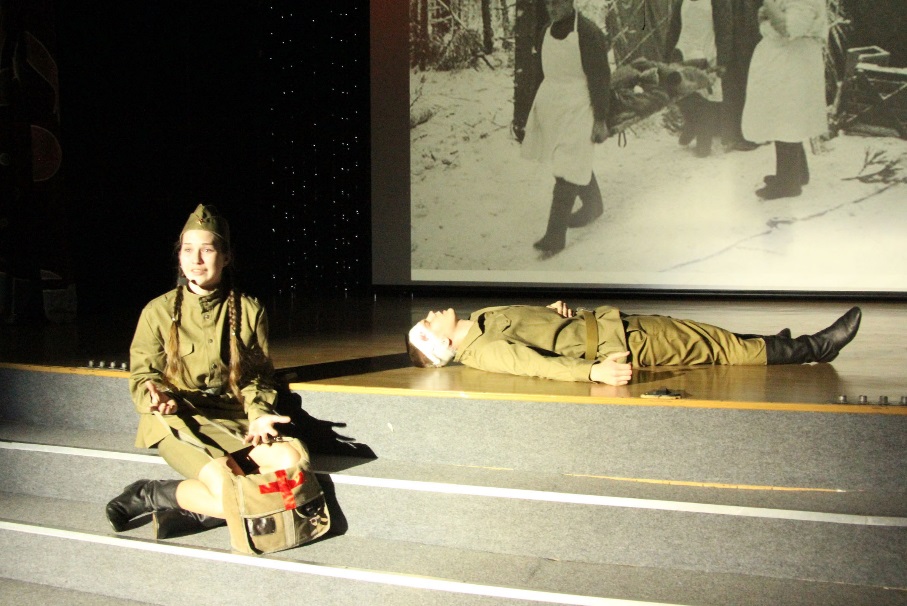  	В целях   духовно-нравственного, патриотического воспитания молодёжи и развития её творческого потенциала ежегодно в феврале проводится городской конкурс гражданско-патриотической песни «Голос памяти».	Победители и призёры городского конкурса становятся участниками районного и окружного конкурсов гражданско-патриотической песни.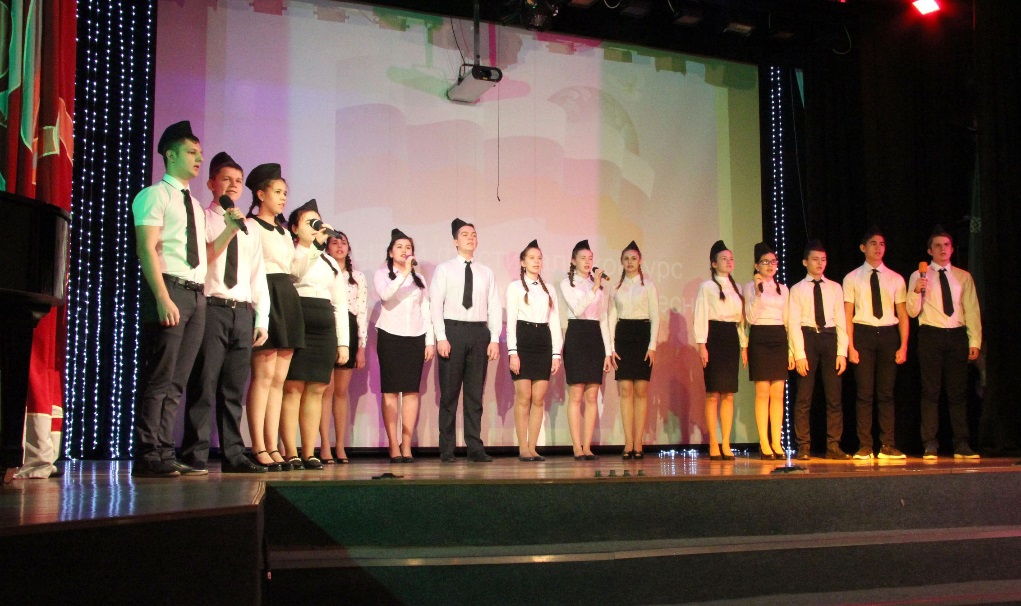 